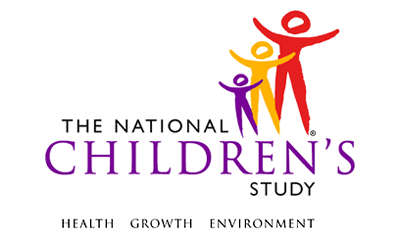 6-Month Infant Feeding SAQThis page intentionally left blank.6-Month Infant Feeding SAQ TABLE OF CONTENTSINTERVIEW INTRODUCTION	1CHILD FEEDING QUESTIONNAIRE	26-Month Infant Feeding SAQ NOTE: THE SAQS MAY BE COMPLETED IN EITHER A PAPI OR CASI MODEInterview IntroductionINTERVIEWER INSTRUCTION: IF COMPLETED AS A PAPI, ENTER THE CHILD’S PARTICIPANT ID ON THE INSTRUMENT(TIME_STAMP_1) PROGRAMMER INSTRUCTION: INSERT DATE/TIME STAMP.IN001. Thank you for agreeing to participate in the National Children’s Study. This self-administered questionnaire will take about 10 minutes to complete. There are questions about your child’s diet. Your answers are important to us. There are no right or wrong answers. You can skip over any question. We will keep everything that you tell us confidential.Child Feeding QuestionnaireCFQ001. First, we will ask about the milk, formula, and food your child has eaten.CFQ003/(BREAST_FEED). Did you ever breast feed your baby?Yes		1No		2	(PUMPED)CFQ005/(BREAST_FEED_NOW). Are you currently breast feeding your baby?Yes		1No		2CFQ007/(PUMPED). Did you ever feed your baby pumped or expressed breast milk?Yes		1No		2	PROGRAMMER INSTRUCTIONS:IF BREAST_FEED_NOW = 2 AND PUMPED = 2, GO TO (BREAST_STOP)/(BREAST_STOP_UNIT).  IF BREAST_FEED_NOW = 1 AND PUMPED = 2,  GO TO CFQ012.OTHERWISE, GO TO PUMPED_NOW.CFQ009/(PUMPED_NOW). Are you currently feeding your baby pumped or expressed breast milk?Yes		1	(CFQ012)No		2	(CFQ012)CFQ011/(BREAST_STOP) /(BREAST_STOP_UNIT). How old was your baby when you completely stopped feeding your baby breast milk?|___|___|NumberWeeks………….………………………………..………………………………….  1Months………..….………………………….…………..………………………… 2Never fed breast milk 		……………… -7	CFQ012. The next questions will ask about the milk, formula, and food your child has eaten.  In the past 7 days, how often was your baby fed each item listed below? PARTICIPANT INSTRUCTIONS:Include feedings by everyone who feeds the baby and include snacks and night-time feedings. If your baby was fed the item once a day or more, write the number of feedings per day in the spaces above “Number” and then circle “1” for “Day” below. If your baby was fed the item less than once a day, write the number of feedings per week in the spaces above “Number” and then circle “2” for “Week” below. If your baby was not fed the item at all during the past 7 days, write “00” in the spaces above “Number”.CFQ012A/(BREAST_MILK/BREAST_UNIT) In the past 7 days, how often was your baby fed breast milk (include breast fed and expressed or pumped breast milk)?|___|___|Number REFUSED	-1DON’T KNOW	-2Day	1Week	2CFQ012B/(FORMULA_OFTEN/FORMULA_OFTEN_UNIT) In the past 7 days, how often was your baby fed formula?|___|___|NumberREFUSED	-1DON’T KNOW	-2Day	1Week	2CFQ012C/(COW_MILK/COW_MILK_UNIT) In the past 7 days, how often was your baby fed cow’s milk? |___|___|NumberREFUSED	-1DON’T KNOW	-2Day	1Week	2CFQ012D/(MILK_OTHER/MILK_OTHER_UNIT) In the past 7 days, how often was your baby fed other milk (soy milk, rice milk, goat milk)?|___|___|Number REFUSED	-1DON’T KNOW	-2Day	1Week	2PROGRAMMER INSTRUCTIONS:IF BREAST_MILK = 0, PUMPED = 2 OR PUMPED_NOW = 2, GO TO FORMULA.  OTHERWISE, GO TO PUMPED_2.CFQ013/(PUMPED_2). In the past 7 days, about how often was your baby fed pumped or expressed breast milk? Include feedings by everyone who feeds the baby and include snacks and night-time feedings.Never		-7	(FORMULA)1 time per week		22 to 4 times per week		3Nearly every day		41 to 3 times per day		5More than 4 times per day		6CFQ015/(BREAST_MILK_STORED). In the past 7 days, about how long was your breast milk usually stored in the refrigerator before it was fed to your baby? (Include cooler with cold source such as freezer packs).1 day or less		12-3 days		24-5 days		3More than 6 days		4Did not store breast milk in refrigerator 		-7CFQ017/(BREAST_MILK_TEMP). In the past 7 days, about how long was your breast milk usually kept at room temperature and then fed to your baby?Less than 2 hours		12-4 hours 		25-8 hours 		3More than 8 hours		4Did not keep breast milk at room temperature		-7CFQ023/(FORMULA). How old was your baby when {he/she} was first fed formula on a daily basis?Less than one week 		17 to 13 days 		214 to 31 days 		3More than 31 days 		4Never fed formula 		-7	(CFQ048)CFQ027/(FORMULA_IRON). Was the formula fed to your baby within the past 7 days with iron or a low iron formula?With iron		1Low iron		2CFQ031/(FORMULA_TYPE). Was the formula fed to your baby within the past 7 days ready-to-feed, liquid concentrate, powder from a can that makes more than one bottle, or powder from single serving packets? PARTICIPANT INSTRUCTION:Select all that apply.Ready-to-feed 		1	Liquid concentrate 		2	Powder from a can that makes more than one bottle 		3	Powder from single serving packets 		4	PROGRAMMER INSTRUCTIONS:If FORMULA_TYPE = 1 , GO TO OUNCES.IF FORMULA_TYPE = ANY COMBINATION OF 2 THROUGH 4, GO TO FORMULA_LABEL.IF FORMULA_TYPE = ANY COMBINATION OF 2 THROUGH 4 AND 1, GO TO FORMULA_LABEL.CFQ034/(FORMULA_LABEL). When the formula was mixed, was it made according to the directions on the formula label?Yes		1	(WATER_1)No 		2CFQ035/(FORMULA_AMT)/(FORMULA_UNIT)(WATER_AMT)/(WATER_UNIT).  When the formula was mixed, how much formula and how much water were used?|___|___|NumberTablespoon		1Teaspoon		2Ounce		3Cup		 	4Packet……………………………………………………………..     5Formula Can……………………………………………………..      6|___|___|NumberTablespoon		1Teaspoon		2Ounce		3CFQ036/(WATER_1). During the past 7 days, what types of water have you and others who care for your baby used for mixing your baby’s formula? PARTICIPANT INSTRUCTION:Select all that apply.Tap water from the cold faucet		1	Warm tap water from the hot faucet		2	Bottled water		3	No water used		4	(OUNCES)CFQ038/(WATER_2). In the past 7 days, was the water used to mix the formula ALWAYS boiled?Yes		1No		2CFQ040/(OUNCES). In the past 7 days, on the average, how many ounces of formula did your baby drink at each feeding?|__|__| OuncesCFQ044. Now think about how you cleaned your hands when you were preparing formula. During the past 7 days, did you never, sometimes, most of the time, or always:PROGRAMMER INSTRUCTION: DISPLAY ABOVE INTRODUCTORY STATEMENT FOR CLEAN_HANDS_1, CLEAN_HANDS_2, CLEAN_HANDS_3, CLEAN_HANDS_4, & CLEAN_HANDS_5.CFQ044A/(CLEAN_HANDS_1). Rinse hands with water only.Never		1Sometimes		2Most of the Time		3Always		4CFQ044B/(CLEAN_HANDS_2). Wipe hands only.Never		1Sometimes		2Most of the Time		3Always		4CFQ044C/(CLEAN_HANDS_3). Wash hands with soap.Never		1Sometimes		2Most of the Time		3Always		4CFQ044D/(CLEAN_HANDS_4). Use a hand sanitizer (such as gel or wipes).Never		1Sometimes		2Most of the Time		3Always		4CFQ044E/(CLEAN_HANDS_5). Prepare formula without cleaning your hands.Never		1Sometimes		2Most of the Time		3Always		4CFQ048. In the past 7 days, about how often did your baby drink from each of the following types of bottles and cups?PROGRAMMER INSTRUCTION: DISPLAY ABOVE INTRODUCTORY STATEMENT FOR B_TYPE_1, B_TYPE_2, B_TYPE_3,   B_TYPE_4, & B_TYPE_5.CFQ048A/(B_TYPE_1). Plastic baby bottle with disposable bottle liner.Never		1Sometimes		2Most of the Time		3Always		4CFQ048B/(B_TYPE_2). Plastic baby bottle without disposable liner.Never		1Sometimes		2Most of the Time		3Always		4CFQ048C/(B_TYPE_3). Other plastic bottle (for example, a water bottle).Never		1Sometimes		2Most of the Time		3Always		4CFQ048D/(B_TYPE_4). Glass baby bottle.Never		1Sometimes		2Most of the Time		3Always		4CFQ048E/(B_TYPE_5.) Plastic “no spill” cup.Never		1Sometimes		2Most of the Time		3Always		4CFQ050/(PACIFIER). Has your baby used a pacifier in the past 7 days?Yes		1No		2CFQ052/(COWS_MILK_1). Has your baby ever been fed cow’s milk that was not sold especially for babies? (This includes whole, lowfat, nonfat, or chocolate milk.)Yes		1No		2	(JUICE)CFQ054/(COWS_MILK_2/COWS_MILK_2_UNIT). How old was your baby when he/she was first fed cow’s milk that was not sold especially for babies?|___|___|NumberDays	1	Weeks………………………………………………………………………………..2CFQ056/(JUICE). Have you ever fed your baby fruit juice that was not sold especially for babies?Yes		1No		2	(CFQ062)CFQ058/(JUICE_AGE/JUICE_AGE_UNIT). How old was your baby when he/she was first fed fruit juice that was not sold especially for babies?|___|___|NumberDays	1Weeks	2CFQ060/(JUICE_CALCIUM). About how often was the fruit juice fortified with calcium?Always		1Sometimes		2Rarely		3Never		4Don’t know		-2CFQ062. Now think about fruits, vegetables, and meats that may have been fed to your baby in the past 7 days. How often was each of the foods your baby ate commercial baby food? (Commercial baby food is food sold for babies. Foods that are NOT commercial baby food are table foods your whole family eats, foods you made especially for your baby, fresh fruit, and fruit juices that are not sold especially for babies.)PROGRAMMER INSTRUCTION: DISPLAY ABOVE INTRODUCTORY STATEMENT FOR C_FOOD1, C_FOOD2, C_FOOD3, C_FOOD4, & C_FOOD5 CFQ062A/(C_FOOD1). Fruit and vegetable juice.Always		1Usually		2Sometimes		3Never		4Not Fed to My Baby		5CFQ062B/(C_FOOD2). Fruit.Always		1Usually		2Sometimes		3Never		4Not Fed to My Baby		5CFQ062C/(C_FOOD3). Vegetable.Always		1Usually		2Sometimes		3Never		4Not Fed to My Baby		5CFQ062D/(C_FOOD4). Meat, chicken and turkey.Always		1Usually		2Sometimes		3Never		4Not Fed to My Baby		5CFQ062E/(C_FOOD5). Combination dinner (for example, Spaghetti Dinner, Pasta and Vegetable Dinner, or a Turkey and Rice Dinner).Always		1Usually		2Sometimes		3Never		4Not Fed to My Baby		5CFQ064/(ORGANIC). During the past 7 days, were the baby foods your baby ate always, sometimes, rarely, or never organic baby foods?Always		1Sometimes		2Rarely		3Never		4Don’t know		-2CFQ066/(SUPPLEMENT). Which of the following supplements was your child given at least three days a week during the past 2 weeks? PARTICIPANT INSTRUCTION:Select all that apply. Fluoride		   1 Iron		   2Vitamin D		   3 Other vitamins or supplements		 -5None		   5 PROGRAMMER INSTRUCTIONS:IF SUPPLEMENT =ANY COMBINATION OF 1 THROUGH 3, GO TO SUPP_FORM.IF SUPPLEMENT = -5 OR ANY OTHER COMBINATION OF 1 THROUGH 3 AND -5, GO TO SUPPLEMENT_OTH.IF SUPPLEMENT = 5, GO TO HERBAL.  OTHERWISE, GO TO SUPP_FORM.CFQ067/(SUPPLEMENT_OTH)Specify: _______________________DON’T KNOW		-2PROGRAMMER INSTRUCTION:LIMIT FREE TEXT TO 255 CHARACTERS.CFQ068/(SUPP_FORM). Were the supplements you gave your baby in the form of drops or pills? PARTICIPANT INSTRUCTION:  Mark crushed pills mixed with liquid as “pills”.Drops		1Pills		2CFQ070/(HERBAL). Was your baby given any herbal or botanical preparations or any kind of tea or home remedy in the past 7 days? Do not count preparations put on the baby’s skin or anything the baby may have gotten from breast milk after you took an herbal or botanical preparation.Yes 		1	No 		2	(TIME_STAMP_2)CFQ071/(HERBAL_OTH). Please write in the name of all of the kinds of herbal or botanical preparations, teas or home remedies your baby was given in the past 7 days.______________________________________________________________________________________________________________________________________________________________________________________________________________________________________________________PROGRAMMER INSTRUCTION:LIMIT FREE TEXT TO 255 CHARACTERS.(TIME_STAMP_2) PROGRAMMER INSTRUCTION:INSERT DATE/TIME STAMP.Thank you for participating in the National Children’s Study and for taking the time to complete this survey.INTERVIEWER INSTRUCTION:IF SAQ IS COMPLETED AS A PAPI, SCs MUST PROVIDE INSTRUCTIONS AND A BUSINESS REPLY ENVELOPE FOR PARTICIPANT TO RETURN.Event:6-MonthParticipant:ChildDomain:QuestionnaireType of Document:Self-Administered QuestionnaireRecruitment Groups:EH, PB, HI, PBSAllowable Mode:PAPIAllowable Method:Version:In-Person, Mail2.3Release:MDES 3.0